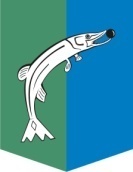 АДМИНИСТРАЦИЯСЕЛЬСКОГО ПОСЕЛЕНИЯ НИЖНЕСОРТЫМСКИЙСургутского районаХанты – Мансийского автономного округа - ЮгрыПОСТАНОВЛЕНИЕ«09» августа 2022 года                          			                                         № 250 п. Нижнесортымский	В соответствии с Федеральным законом от 06.10.2003 № 131-ФЗ «Об общих принципах организации местного самоуправления в Российской Федерации», постановлением администрации сельского поселения Нижнесортымский от 08.06.2020 № 184 «Об утверждении Порядка принятия решений о разработке, формировании и реализации муниципальных программ сельского поселения Нижнесортымский», уставом сельского поселения Нижнесортымский:	1. Утвердить муниципальную программу «Поддержка финансово – экономической стабильности организаций, оказывающих услуги населению сельского поселения Нижнесортымский в сфере водоснабжения  на 2022-2024 годы» согласно приложению.2. Обнародовать настоящее постановление и разместить на официальном сайте администрации сельского поселения Нижнесортымский.3. Настоящее постановление вступает в силу после его официального обнародования.4. Контроль за выполнением постановления возложить на заместителя главы сельского поселения Нижнесортымский Е. А. Волошину. Приложение к постановлению 								администрации сельского 								поселения Нижнесортымский от								«09» августа 2022 года № 2501. Паспортмуниципальной программы «Поддержка финансово – экономической стабильности организаций, оказывающих услуги населению сельского поселения Нижнесортымский в сфере водоснабжения на 2022-2024 годы»(далее – Программа)2. Характеристики текущего состояния соответствующей сферы социально-экономического развития	Средства на реализацию данной программы выделяются с целью повышения эффективности функционирования жилищно-коммунального комплекса сельского поселения Нижнесортымский.Организации коммунального комплекса сельского поселения несут убытки от неучтённых в тарифах расходах, в результате чего снижается платежеспособность и увеличивается кредиторская задолженность перед поставщиками топливно-энергетических ресурсов. Для обеспечения безубыточного функционирования организаций, осуществляющих производство и реализацию коммунальных услуг, надлежащего качества и в объёме, необходимом потребителям сельского поселения Нижнесортымский необходима организация процесса финансовой поддержки данных организаций.3. Цель, задачи Муниципальной программы и показатели их достижения3.1. Целью Программы является повышение эффективности функционирования жилищно-коммунального комплекса сельского поселения Нижнесортымский.Показателем конечного результата данной цели  – предоставление качественных и бесперебойных услуг населению в сфере водоснабжения. Уменьшение количества обоснованных жалоб на качество услуг, оказанных населению в сфере водоснабжения.Порядок определения фактического значения целевого показателя муниципальной программы:3.2. Достижение цели планируется осуществить через реализацию задачи -организация процесса финансовой поддержки организаций, оказывающих услуги населению поселения в сфере водоснабжения, с учётом не превышения уровня платы граждан за коммунальные услуги.3.3. На решение задачи направлено мероприятиепо предоставление субсидий организациям в целях возмещения недополученных доходов в связи с оказанием населению услуг водоснабжения по тарифам, не обеспечивающим возмещение издержек.В рамках данного мероприятия предусматривается финансирование расходов 
на поддержку организаций коммунального комплекса поселения.Несмотря на то, что в поселении установлен 100 % уровень платежей граждан коммунальные услуги, по некоторым видам коммунальных услуг приходится выделять из средств бюджета поселения субсидии на возмещение недополученных доходов либо возмещение затрат организациям, предоставляющим услуги водоснабжения. Органом регулирования тарифов на услуги водоснабжения по поселению является орган исполнительной власти субъекта Российской Федерации - Региональная служба по тарифам Ханты-Мансийского автономного округа – Югры.	Приведение размера платы граждан за коммунальные услуги в соответствие 
с утверждёнными индексами осуществляется уполномоченным органом местного самоуправления путём снижения предельной стоимости одного или нескольких видов коммунальных услуг (кроме электроснабжения и газоснабжения).Пересмотру подлежит размер платы за коммунальную услугу, изменение стоимости которой оказало наибольшее влияние на суммарную стоимость коммунальных услуг (имеющую максимальный индекс роста и (или) занимающую наибольший удельный вес в сумме платы за коммунальные услуги).Для приведения размера платы граждан за коммунальные услуги в соответствие с установленными индексами необходимо выделять из средств бюджета поселения субсидии на возмещение недополученных доходов организациям, предоставляющим коммунальные услуги.Необходимость предоставления субсидии на возмещение затрат организациям, предоставляющим коммунальные услуги населению, определяется по результатам финансово-хозяйственной деятельности организации. Субсидии предоставляются на покрытие убытков, возникших в связи с применением регулируемых цен на коммунальные услуги.3.4. Целевой показатель Программы по годам приведён в приложении к Программе.4. Сроки реализации Муниципальной программы4.1. Сроки реализации Программы: 2022-2024 годы.Приложение 1 к ПрограммеПриложение 2 к Программе Информация по финансовому обеспечению Муниципальной программы Об утверждении муниципальной программы «Поддержка финансово – экономической стабильности организаций, оказывающих услуги населению сельского поселения Нижнесортымский в сфере водоснабжения  на 2022-2024 годы»Глава поселения              П. В. РымаревКоординатор ПрограммыСлужба жилищно-коммунального хозяйства и внешнего благоустройства поселения  администрации сельского поселения Нижнесортымский (далее – Служба ЖКХ)Участники Программы   Служба ЖКХ, подведомственные организацииЦель ПрограммыПовышение эффективности функционирования жилищно-коммунального комплекса сельского поселения НижнесортымскийЗадача ПрограммыОрганизация процесса финансовой поддержки организаций, оказывающих услуги населению поселения в сфере водоснабжения, с учётом непревышения уровня платы граждан за коммунальные услугиЦелевой индикатор и показатель ПрограммыПредоставление качественных и бесперебойных услуг населению в сфере водоснабженияСроки реализацииПрограммы:2022-2024 годыФинансовое обеспечение Муниципальной программы, в том числе: - собственные доходы и источники финансирования дефицита бюджета поселения;- средства, предоставленные бюджету поселения за счёт средств Сургутского района;- средства, предоставленные бюджету поселения за счёт средств окружного бюджета;- средства, предоставленные бюджету поселения за счёт средств федерального бюджета;- иные внебюджетные источникиБюджетные ассигнования на 2022-2024 годы составляют 9 500,0 тыс. рублей, в том числе по годам: - 2022 год –0,0 тыс. рублей- 2023 год – 0,0 тыс. рублей- 2024 год –0,0 тыс. рублей- 2022 год – 9 500,0 тыс. рублей- 2023 год – 0,0 тыс. рублей- 2024 год – 0,0 тыс. рублей- 2022 год – 0,0 тыс. рублей- 2023 год – 0,0 тыс. рублей- 2024 год – 0,0 тыс. рублей- 2022 год – 0,0 тыс. рублей- 2023 год – 0,0 тыс. рублей- 2024 год – 0,0 тыс. рублей- 2022 год – 0,0 тыс. рублей- 2023 год – 0,0 тыс. рублей- 2024 год – 0,0 тыс. рублейОжидаемые результаты реализации ПрограммыПредоставление качественных и бесперебойных услуг населению в сфере водоснабжения. Уменьшение количества обоснованных жалоб на качество услуг, оказанных населению в сфере водоснабжения Целевые показатели муниципальной программыРасчёт показателяИсточники данных для расчёта показателя*Предоставление качественных и бесперебойных услуг населению в сфере водоснабжения. Уменьшение количества обоснованных жалоб на качество услуг, оказанных населению в сфере водоснабженияФактическое количество жалоб на качество услуг оказанных населению в сфере водоснабжения за отчётный год, ед.Зарегистрированное обращение в администрацию поселенияПеречень целевых показателей  Муниципальной программы, основных мероприятийПеречень целевых показателей  Муниципальной программы, основных мероприятийПеречень целевых показателей  Муниципальной программы, основных мероприятийПеречень целевых показателей  Муниципальной программы, основных мероприятийПеречень целевых показателей  Муниципальной программы, основных мероприятийПеречень целевых показателей  Муниципальной программы, основных мероприятийПеречень целевых показателей  Муниципальной программы, основных мероприятийПеречень целевых показателей  Муниципальной программы, основных мероприятийПеречень целевых показателей  Муниципальной программы, основных мероприятийПеречень целевых показателей  Муниципальной программы, основных мероприятий№ п/пПараметры Муниципальной программы Наименование конечных и непосредственных показателей реализации муниципальной программыЕдиница измерения показателяБазовый   показатель на  начало  реализации   
муниципальной программы   Значение показателя по годамЗначение показателя по годамЗначение показателя по годамЦелевое  значение    
 показателя на момент 
 окончания   действия    
муниципальной
программы  Координатор/ участник№ п/пПараметры Муниципальной программы Наименование конечных и непосредственных показателей реализации муниципальной программыЕдиница измерения показателяБазовый   показатель на  начало  реализации   
муниципальной программы   2022 г.2023 г.2024 г.Целевое  значение    
 показателя на момент 
 окончания   действия    
муниципальной
программы  Координатор/ участникМуниципальная программа (МП): «Поддержка финансово – экономической стабильности организаций, оказывающих услуги населению сельского поселения Нижнесортымский в сфере водоснабжения на 2022-2024 годы»Цель:Повышение эффективности функционирования жилищно-коммунального комплекса сельского поселения НижнесортымскийМуниципальная программа (МП): «Поддержка финансово – экономической стабильности организаций, оказывающих услуги населению сельского поселения Нижнесортымский в сфере водоснабжения на 2022-2024 годы»Цель:Повышение эффективности функционирования жилищно-коммунального комплекса сельского поселения НижнесортымскийМуниципальная программа (МП): «Поддержка финансово – экономической стабильности организаций, оказывающих услуги населению сельского поселения Нижнесортымский в сфере водоснабжения на 2022-2024 годы»Цель:Повышение эффективности функционирования жилищно-коммунального комплекса сельского поселения НижнесортымскийМуниципальная программа (МП): «Поддержка финансово – экономической стабильности организаций, оказывающих услуги населению сельского поселения Нижнесортымский в сфере водоснабжения на 2022-2024 годы»Цель:Повышение эффективности функционирования жилищно-коммунального комплекса сельского поселения НижнесортымскийМуниципальная программа (МП): «Поддержка финансово – экономической стабильности организаций, оказывающих услуги населению сельского поселения Нижнесортымский в сфере водоснабжения на 2022-2024 годы»Цель:Повышение эффективности функционирования жилищно-коммунального комплекса сельского поселения НижнесортымскийМуниципальная программа (МП): «Поддержка финансово – экономической стабильности организаций, оказывающих услуги населению сельского поселения Нижнесортымский в сфере водоснабжения на 2022-2024 годы»Цель:Повышение эффективности функционирования жилищно-коммунального комплекса сельского поселения НижнесортымскийМуниципальная программа (МП): «Поддержка финансово – экономической стабильности организаций, оказывающих услуги населению сельского поселения Нижнесортымский в сфере водоснабжения на 2022-2024 годы»Цель:Повышение эффективности функционирования жилищно-коммунального комплекса сельского поселения НижнесортымскийМуниципальная программа (МП): «Поддержка финансово – экономической стабильности организаций, оказывающих услуги населению сельского поселения Нижнесортымский в сфере водоснабжения на 2022-2024 годы»Цель:Повышение эффективности функционирования жилищно-коммунального комплекса сельского поселения НижнесортымскийМуниципальная программа (МП): «Поддержка финансово – экономической стабильности организаций, оказывающих услуги населению сельского поселения Нижнесортымский в сфере водоснабжения на 2022-2024 годы»Цель:Повышение эффективности функционирования жилищно-коммунального комплекса сельского поселения НижнесортымскийМуниципальная программа (МП): «Поддержка финансово – экономической стабильности организаций, оказывающих услуги населению сельского поселения Нижнесортымский в сфере водоснабжения на 2022-2024 годы»Цель:Повышение эффективности функционирования жилищно-коммунального комплекса сельского поселения Нижнесортымский1предоставление субсидий организациям в целях возмещения недополученных доходов в связи с оказанием населению услуг водоснабжения по тарифам, не обеспечивающим возмещение издержек Предоставление качественных и бесперебойных услуг населению в сфере водоснабжения. Уменьшение количества обоснованных жалоб на качество услуг, оказанных населению в сфере водоснабженияЕд.44200Служба ЖКХНаименование мероприятияИсточникифинансированияОбъёмфинансирования(всего,тыс. руб.)В том числепо годам:В том числепо годам:В том числепо годам:Координатор/ участникНаименование мероприятияИсточникифинансированияОбъёмфинансирования(всего,тыс. руб.)2022 г.2023 г.2024 г.Координатор/ участникНаименование мероприятияИсточникифинансированияОбъёмфинансирования(всего,тыс. руб.)планпланпланКоординатор/ участникМуниципальная программа (МП): «Поддержка финансово – экономической стабильности организаций, оказывающих услуги населению сельского поселения Нижнесортымский в сфере водоснабжения на 2022-2024 годы»Цель: Повышение эффективности функционирования жилищно-коммунального комплекса сельского поселения НижнесортымскийМуниципальная программа (МП): «Поддержка финансово – экономической стабильности организаций, оказывающих услуги населению сельского поселения Нижнесортымский в сфере водоснабжения на 2022-2024 годы»Цель: Повышение эффективности функционирования жилищно-коммунального комплекса сельского поселения НижнесортымскийМуниципальная программа (МП): «Поддержка финансово – экономической стабильности организаций, оказывающих услуги населению сельского поселения Нижнесортымский в сфере водоснабжения на 2022-2024 годы»Цель: Повышение эффективности функционирования жилищно-коммунального комплекса сельского поселения НижнесортымскийМуниципальная программа (МП): «Поддержка финансово – экономической стабильности организаций, оказывающих услуги населению сельского поселения Нижнесортымский в сфере водоснабжения на 2022-2024 годы»Цель: Повышение эффективности функционирования жилищно-коммунального комплекса сельского поселения НижнесортымскийМуниципальная программа (МП): «Поддержка финансово – экономической стабильности организаций, оказывающих услуги населению сельского поселения Нижнесортымский в сфере водоснабжения на 2022-2024 годы»Цель: Повышение эффективности функционирования жилищно-коммунального комплекса сельского поселения НижнесортымскийМуниципальная программа (МП): «Поддержка финансово – экономической стабильности организаций, оказывающих услуги населению сельского поселения Нижнесортымский в сфере водоснабжения на 2022-2024 годы»Цель: Повышение эффективности функционирования жилищно-коммунального комплекса сельского поселения НижнесортымскийМуниципальная программа (МП): «Поддержка финансово – экономической стабильности организаций, оказывающих услуги населению сельского поселения Нижнесортымский в сфере водоснабжения на 2022-2024 годы»Цель: Повышение эффективности функционирования жилищно-коммунального комплекса сельского поселения НижнесортымскийМуниципальная программа (МП): «Поддержка финансово – экономической стабильности организаций, оказывающих услуги населению сельского поселения Нижнесортымский в сфере водоснабжения на 2022-2024 годы»Цель: Повышение эффективности функционирования жилищно-коммунального комплекса сельского поселения НижнесортымскийМуниципальная программа (МП): «Поддержка финансово – экономической стабильности организаций, оказывающих услуги населению сельского поселения Нижнесортымский в сфере водоснабжения на 2022-2024 годы»Цель: Повышение эффективности функционирования жилищно-коммунального комплекса сельского поселения НижнесортымскийМуниципальная программа (МП): «Поддержка финансово – экономической стабильности организаций, оказывающих услуги населению сельского поселения Нижнесортымский в сфере водоснабжения на 2022-2024 годы»Цель: Повышение эффективности функционирования жилищно-коммунального комплекса сельского поселения НижнесортымскийМуниципальная программа (МП): «Поддержка финансово – экономической стабильности организаций, оказывающих услуги населению сельского поселения Нижнесортымский в сфере водоснабжения на 2022-2024 годы»Цель: Повышение эффективности функционирования жилищно-коммунального комплекса сельского поселения НижнесортымскийМуниципальная программа (МП): «Поддержка финансово – экономической стабильности организаций, оказывающих услуги населению сельского поселения Нижнесортымский в сфере водоснабжения на 2022-2024 годы»Цель: Повышение эффективности функционирования жилищно-коммунального комплекса сельского поселения НижнесортымскийМуниципальная программа (МП): «Поддержка финансово – экономической стабильности организаций, оказывающих услуги населению сельского поселения Нижнесортымский в сфере водоснабжения на 2022-2024 годы»Цель: Повышение эффективности функционирования жилищно-коммунального комплекса сельского поселения НижнесортымскийМуниципальная программа (МП): «Поддержка финансово – экономической стабильности организаций, оказывающих услуги населению сельского поселения Нижнесортымский в сфере водоснабжения на 2022-2024 годы»Цель: Повышение эффективности функционирования жилищно-коммунального комплекса сельского поселения Нижнесортымскийпредоставление субсидий организациям в целях возмещения недополученных доходов в связи с оказанием населению услуг водоснабжения по тарифам, не обеспечивающим возмещение издержек Всего, в том числе:9 500,09 500,00,00,0Служба ЖКХпредоставление субсидий организациям в целях возмещения недополученных доходов в связи с оказанием населению услуг водоснабжения по тарифам, не обеспечивающим возмещение издержек - за счёт средств, предоставленных бюджету поселения из федерального бюджета0,00,00,00,0Служба ЖКХпредоставление субсидий организациям в целях возмещения недополученных доходов в связи с оказанием населению услуг водоснабжения по тарифам, не обеспечивающим возмещение издержек - за счёт средств, предоставленных бюджету поселения из окружного бюджета0,00,00,00,0Служба ЖКХпредоставление субсидий организациям в целях возмещения недополученных доходов в связи с оказанием населению услуг водоснабжения по тарифам, не обеспечивающим возмещение издержек - за счёт средств, предоставленных бюджету поселения из средств Сургутского района9 500,09 500,00,00,0Служба ЖКХпредоставление субсидий организациям в целях возмещения недополученных доходов в связи с оказанием населению услуг водоснабжения по тарифам, не обеспечивающим возмещение издержек - собственные доходы и источники финансирования дефицита бюджета поселения;0,00,00,00,0Служба ЖКХпредоставление субсидий организациям в целях возмещения недополученных доходов в связи с оказанием населению услуг водоснабжения по тарифам, не обеспечивающим возмещение издержек - за счёт других источников (расшифровать)0,00,00,00,0Служба ЖКХ